dataprzedmiot wg planunauczycieltemat lekcji oraz forma pracy ucznia (praca z podręcznikiem, wysłanie linku do filmu, pliku, prezentacji, wypracowanie, ćwiczenie itp.)sposób odesłania zadań do sprawdzeniadodatkowe uwagi22.04
ŚRPLASTYKAJADWIGA JASZKOWSKATemat: …… Rzeźba – sztuka trójwymiarowa.………………..zakres materiału…… Czym jest rzeźba ? Jest to dziedzina sztuk plastycznych która posługuje się przestrzenią a jej dzieła są trójwymiarowe. Najczęściej spotykamy rzeźbę pełną, taką którą możemy oglądać ze wszystkich stron. Istnieje również rzeźba określana mianem reliefu ( wypukłego lub wklęsłego), jest to płaskorzeźba którą oglądamy tylko z przodu, ponieważ jej tylnia część wtopiona jest w tło. Tłem tym może być płaszczyzna ściany, jakiejś bryły lub fasada budynku. Tradycyjna rzeźba powstaje poprzez odejmowanie materii ( np. rzeźba w kamieniu lub w drewnie ), lub przez jej dodawanie ( rzeźba w glinie, narzucanie gipsu czy odlew ). Rzeźba współczesna często jest wynikiem róznorodnych działań, zaskakujących pomysłów i połączeń różnych tworzyw. Zawsze jednak zachowuje swoją najważniejszą cechę jaką jest  trójwymiarowość. O rzeźbie i jej różnych rodzajach dowiecie się z waszych książek  w rozdziale” Rzeźba „ na stronie 72. Dzisiaj chciałabym wam przedstawić jeden z ciekawszych kierunków rzeźby współczesnej – rzeźbę kinetyczną.  Jest ona odmianą abstrakcji geometrycznej. Tworzący ją artyści byli zafascynowani możliwością zmian w gotowym dziele, uzyskiwanych za pomocą światła i ruchu. Tworzyli wieloelementowe obiekty o ruchomych częściach. Konstrukcje te były poruszane siłami natury ( wiatru , wody ), wbudowanego mechanizmu lub za sprawą ingerencji widza. Aby to zrozumieć, należy takie obiekty zobaczyć. Przesyłam wam linki do filmików prezentujących rzeźbę kinetyczną – to trzeba naprawdę zobaczyć.https://www.youtube.com/watch?v=T5rLnXH3j64https://www.youtube.com/watch?v=1CNU3DQclGshttps://www.youtube.com/watch?v=zqNnOYoU5lsPrzypominam tym, którzy jeszcze nie przysłali swoich prac ( impresjonizm, ozdoba wielkanocna) Żeby jak najszybciej to zrobili, ponieważ za duże spóźnienia będę obniżać oceny.2204
ŚRHISTORIAANNA KRASOŃTemat: Wielka Rewolucja Francuska.Przeczytaj tekst w podręczniku str. 166-1691. Główne przyczyny rewolucji.Zanim wymienimy główne przyczyny rewolucji obejrzyj rysunek na stronie 166. Jest to karykatura z 1789r. obrazująca ucisk stanu trzeciego przez szlachtę (stan drugi)  i duchowieństwo (stan pierwszy). Koniecznie przeczytaj komentarz pod ilustracją.Największymi przywilejami w kraju cieszyło się duchowieństwo i szlachta. Stany pierwszy i drugi były prawie całkowicie wolne od podatków na rzecz państwa. Na ich utrzymanie pracowała uboga ludność chłopska zmuszona do dawania danin i płacenia czynszów na rzecz pana feudalnego i Kościoła.Najliczniejszy był stan trzeci (bardzo zróżnicowany!). Należeli do niego: chłopi, rzemieślnicy, robotnicy manufaktur, biedota miejska, znaczna część inteligencji (dziennikarze, adwokaci, lekarze, urzędnicy) oraz bogaci mieszczanie (kupcy, właściciele manufaktur)- ci nazywani burżuazją, odgrywali w nim największą rolę.1. Główne przyczyny rewolucji;-społeczeństwo francuskie dzieli się na trzy nierównoprawne stany;-wzrost znaczenia ekonomicznego burżuazji przy całkowitym braku wpływu tej grupy na rządy we Francji;-dążenie ubogich grup stanu trzeciego- chłopów i biedoty miejskiej- do poprawienia swojego losu;-klęska nieurodzaju, która wpłynęła na pogorszenie sytuacji głównie najuboższych;-wystawny styl życia dworu królewskiego- ogromnie kosztowny;-rozpowszechnienie się idei oświeceniowych (Wolter, Diderot, Rousseau;-wydarzenia w Ameryce Północnej - rewolucja amerykańska.2. Stany Generalne (parlament francuski)- zwołane przez króla Ludwika XVI , który miał nadzieję, że Stany uchwalą nowe podatki i uratują skarb państwa.3. Początek rewolucji francuskiej:- przedstawiciele stanu trzeciego w Stanach Generalnych ogłosili się Zgromadzeniem Narodowym;-w dniu 14 lipca 1789r. szturm na Bastylię (ilustracja str.169).Stan trzeci utworzył własną siłę zbrojną - Gwardię Narodową. Obalone zostały siłą absolutyzm królewski i przywileje właścicieli ziemskich. Dlatego wydarzenia, które miały miejsce we Francji w 1789r. i w latach następnych nazywamy rewolucją.Przeczytaj tekst w podręczniku str.169-1704. Deklaracja Praw Człowieka i Obywatela - 1789r.Tekst źródłowy i ilustracja str.170.Oparta na wzorcach amerykańskich, głosiła:- niezbywalne prawa człowieka: wolność, własność, braterstwo;- suwerenność narodu;- równość obywateli wobec prawa;- tolerancja religijna;- wolność słowa i prasy;- nienaruszalność własności prywatnej.Przeczytaj tekst str. 172-1785. Prześladowania Kościoła.Kościół we Francji stał się zależny od władz państwa.Księża musieli składać przysięgę na wierność państwu.6.Konstytucja francuska - 1791 (wrzesień).Francja stała się monarchią konstytucyjną.Zgromadzenie Narodowe było upoważnione do kontrolowania wydatków państwa i do uchwalania praw.Na czym polegał podział w parlamencie francuskim?prawica- przeciwnicy zmiany ustroju państwa,lewica- zwolennicy całkowitej przebudowy ustroju państwa,centrum- zwolennicy stopniowych reform.7. Wojna z Austrią i Prusami - klęski wojsk francuskich.8. W 1792r. detronizowano króla Ludwika XVI i proklamowano republikę.Król - "obywatel Kapet" - został stracony (ilustracja str.176).9. Wielki terror.Kiedy na czele Komitetu Ocalenia Publicznego staje M. Robespierre ( ilustracja str.174) rozpoczyna się stosowanie terroru ( tylko dwa rodzaje wyroków: śmierć lub uniewinnienie).Trybunał rewolucyjny i gilotyna były głównymi narzędziami wielkiego terroru.10. Co zmieniła rewolucja?Przeczytaj tekst na str. 178zburzyła dotychczasowy porządek polityczny i społeczny w Europie;- upowszechniła hasła "wolność, równość, braterstwo" w całej Europie;- zainicjowała proces demokratyzacji społeczeństw...Notatka do zeszytu:1. Główne przyczyny rewolucji.2. Stany Generalne (parlament francuski)- zwołane przez króla Ludwika XVI - miał nadzieję, że Stany uchwalą nowe podatki i uratują skarb państwa.3. Początek rewolucji francuskiej:14 lipca 1789r. szturm na Bastylię.4. Deklaracja Praw Człowieka i Obywatela - 1789r5. Konstytucja francuska - 1791 (wrzesień).6. W 1792r. detronizowano króla Ludwika XVI i proklamowano republikę.7. Wielki terror.Do oceny rewolucji możecie wykorzystać materiał ikonograficzny na str.175.Uważnie przyjrzyjcie się obu przedstawieniom rewolucji.  Postarajcie się odpowiedzieć na znajdujące się pod nimi pytania ( USTNIE).Nie zadaję żadnej pracy pisemnej na ocenę.Proszę się nauczyć tego tematu.Terminy do zapamiętania:Stan- grupa społeczeństwa mająca podobne prawa ( od średniowiecza społeczeństwo francuskie podzielone było na trzy stany).Bastylia- więzienie polityczne, symbol znienawidzonej władzy absolutnej (przetrzymywano w niej przeciwników króla).Rewolucja- gwałtowne obalenieza pomocą siły rządów w państwie lub próba takiego obalenia.Komitet Ocalenia Publicznego (organ wykonawczy - rząd) - powołany w celu opanowania kryzysowej sytuacji w państwie spowodowanej wojną z Austrią i Prusami.M. Robespierre został zgilotynowany w 1794 r. Stąd znane powiedzenie: "rewolucja pożera własne dzieci".Daty do zapamiętania:1789-1791-2204
ŚRJ. POLSKIMAGDALENA IZDEBSKATemat: Do boju z pieśnią na ustachCel lekcji: potrafimy określić postawę bohaterów utworów lirycznych oraz zrozumieć emocje związane z ich sytuacją życiowąMateriały: podręcznik s. 282-283Przypominam, osobom, które nie wywiązuję się ze swoich obowiązków!!!czekam na zaległe prace do końca tygodnia, do 26 kwietnia 2020 r.TU znajdziesz link do lekcji:https://pl.padlet.com/flower1401/d83z1ptwzo9w- pamiętajcie, że oceny można poprawić!!!23.04
CZMUZYKAANNA SKRZYPCZYNSKA - KRATATEMAT: Z MUZYKĄ W TLE. Podręcznik str. 112 – 115. Przeczytaj treści dotyczące muzyki filmowej i w reklamie.Obejrzyj:https://www.youtube.com/watch?v=vaK-JnMIJ6c- zadanie do wykonania: czy rozpoznasz film po piosence:https://www.youtube.com/watch?v=_T-4ndCZwWc- czy rozpoznasz bajkę po piosence?https://www.youtube.com/watch?v=mWSl-l9vBQs PRACA DO SAMODZIELNEGO WYKONANIA, OBOWIĄZKOWA: - NAPISZ JAKĄ ROLĘ ODGRYWA MUZYKA W FILMIE I REKLAMIE?- NAPISZ SWOJĄ FILMOWO/BAJKOWĄ LISTĘ PRZEBOJÓW (1- 10)  NP.,1. KRAINA LODU  - „MAM TĘ MOC”2. TITANIC – „MY HEART WILL GO ON”MOŻE BYĆ W FORMIE PREZENTACJI, MOŻECIE WKLEIĆ ZDJĘCIA Z FILMÓW, LINKI DO YT ITP. LUB W DOKUMENCIE WORD. JEŚLI KTOŚ MA PROBLEM MOŻE NAPISAĆ W ZESZYCIE I PRZESŁAĆ ZDJĘCIE. anna.krata2020@vp.pl23.04
CZJ.ANGIELSKI
GR.PODSTAW.JOLANTA CHRZĘSTPoniżej podane są prawidłowe odpowiedzi do testu z działu 4. Zadanie 1. 1F   2B   3E   4A   5DZadanie 2.: 1 Bats   2 camel   3 poisonous   4 beaks   5 kennel Zadanie 3. 1 chimpanzee   2 feathers   3 cage   4 ugly Zadanie 4 :1 Can I   2 I couldn’t   3 should I   4 I’m Zadanie 5 :1 more dangerous   2 worse   3 most interesting   4 big   5 hotter   6 tallest Zadanie 6 1 his   2 mine   3 theirs   4 yours   5 hers   6 ours Zadanie 7 1 they are from a science-fiction film   2 The Oceanogràfic   3 over 500 (types of animals in the Oceanogràfic)  4 about 45,000 (animals in the Oceanogràfic)   5 one/an ecosystem / one of the big ecosystems (in the world) Zadanie 8 Student’s own answer. Po omówieniu powyższego testu przechodzimy do dalszej części lekcji:Temat  Giving a recipe-przepisy kulinarne. Czasowniki związane z gotowaniem.Podczas dzisiejszej lekcji poznamy czasowniki związane z gotowaniem,wysłuchamy dialogu, nauczymy się czytać przepisów oraz tworzyć własne przepisy w języku angielskim.Notatka do zeszytu: Czasowniki: add-dodawać, boil- gotować( np.wodę) chop- siekać, cook- gotować (jedzenie),fry-smażyć, mix-mieszać, serve- podawać slice- kroić w plasterkiPobieramy ścieżkę dźwiękową 2.28  www.macmillan.pl/strefa-ucznia),wysłuchujemy   i powtarzamy poszczególne czasowniki „na głos” za lektoremW zeszycie przedmiotowym na stronie 65 zapisujemy wyrażenia wraz z tłumaczeniem:-I want to make..- Chciałbym zrobić..- Is it difficult to make..- Czy trudno jest zrobić?..-What ingredients do I need?- Jakich składników potrzebuję?-How long does it take to make this dish?- Ile czasu potrzeba na zrobienie tego dania?-How do I make it?-Jak to się robi?-It takes about..(10 minutes)- To zajmuje około ..-First- Na początku/ Then..-Następnie/ Finally – Na końcu Wykonujemy ćw.1 str 65 z podręcznika. Proszę pobrać ścieżkę dźwiękową 2.27. Słuchamy dialogu i czytamy poniższy dialog „na głosWykonujemy ćwiczenie z podręcznika ćw 1 str. 65 (szara ramka) znajdującego się przy ilustracji. Czytamy przepis i wybieramy do tekstu odpowiedni czasownik tak,aby zdanie było poprawne. 5. Wykonujemy ćwiczenie 3 str 65 (ćwiczenie znajduje się również w zeszytach przedmiotowych). Zadanie polega na przeczytaniu notatek dotyczących przepisów- ramka fioletowa i różowa. Wykorzystując informacje podane w ramkach zapisujemy/tworzymy dialog  ( wedle wzoru z ćwiczenia 1 w podręczniku str.65). Po zapisaniu dialogu włączamy ścieżkę dźwiękową 2.29 i sprawdzamy swoje odpowiedzi.Ćwiczenie 3 str 65 (Podręcznik)Prace przesyłamy do nauczyciela w tym samym dniu do g 21:00 .Prace proszę przesłać w pliku Word.doc. na adres studiouniversal@wp.plUwaga! Proszę nie wysyłać zdjęć wykonanych ćwiczeń.Poproszę o plik Word.doc (nie docx)Proszę o dokładne zaznaczenie w dokumencie do jakiego ćwiczenia oraz z której strony podajecie odpowiedzi.23.04
CZJ.ANGIELSKIGR.ROZSZE.JULITA KOSTRZEWATemat: Using computers – słownictwo związane z obsługą komputeraZapoznaj się z nowym słownictwem prezentowanym w zad. 6 str. 85 w podręczniku, powtórz głośno za lektorem ćwicząc w ten sposób wymowę. Zapisz nowe wyrażenia w zeszycie,  tłumaczenia znajdziesz na str. 94Uzupełnij krzyżówkę – ćwiczeniówka zad. 1 str. 64Wykonaj  Phonics twister – str. 84 w podręczniku. Posłuchaj   i powtórz za lektorem zwracając uwagę na wymowę wyrazów, które zawierają „ou” w pisowni. Porównaj dwa sposoby wymawiania takich słów.  Wykonaj ćw. Phonics twister z ćwiczeniówki, str. 60DLA CHĘTNYCH na „plusa”: wykonaj zad. 7 ze str. 85 (podręcznik) oraz zad. 4 str. 60 (ćwiczeniówka). Do rozwiązań tych zadań dołącz rozwiązania z ćwiczeniówki –  (może być zdjęcie krzyżówki) i wyślij do końca dnia 23.04. na kost.julita@gmail.comPliki audio są dostępne na stronie macmillan.pl w zakładce Strefa ucznia. Mogę również udostepnić je na grupie messenger lub indywidualnie drogą mailową– proszę tylko o kontakt w tej sprawie23.04
CZGEOGRAFIAANETTA CIEŚLIKcieslikanettasp2@wp.plTemat: Turystyczne atrakcje Czech         i Słowacji .Przeczytaj tekst z podręcznika (str.138-144), a następnie przepisz i uzupełnij notatkę:Cechy środowiska przyrodniczego:Czech:- wyżynne ukształtowanie terenu,- klimat umiarkowany ciepły, przejściowy,- brak dostępu do morza;      b) Słowacji:- górzyste ukształtowanie powierzchni,- klimat umiarkowany ciepły, kontynentalny,- brak dostępu do morza.Średnia gęstość zaludnienia:Czech:………………………………………………Słowacji:………………………………………………Walory turystyczne:a)Czech:-- (5)-b) Słowacji:- - (5)-Na podsumowanie lekcji wykonaj ćwiczenie 2 str.85-87 w zeszycie ćwiczeń. Powodzenia Proszę o przesłanie ostatniej pracy domowej z zeszytu ćwiczeń uczniów o numerach:6A-3,11,12,16,18,19,20,21,22,23,25,26,27,286B-5,7,11,12,19,20,21,22,24,25,276C- 5,5,6,15,16,17,18.20,22,23,24,25,26,27,286D- 76E-1,256F-5,11,13,14,1624.04
PTMATEMATYKABOGUMIŁ PĘCINATemat: Zapisywanie równań.Forma pracy : praca z podręcznikiem, zeszytem ćwiczeń i multimediami.Analizujemy ćwiczenie A z podręcznika str. 193 i robimy notatkę w zeszycie z tego ćwiczenia.Analizujemy przykłady ze strony 194 z podręcznika zmieszczone w zielonej ramce.Oglądamy uważnie filmik, robimy notatkę w zeszycie z jednego przedstawionego tam przykładu.https://www.youtube.com/watch?v=2J6awLHKZ04Zadania do samodzielnego rozwiązania w zeszycie:Zad 1,2/194 podręcznikZad 1,2,3/96 zeszyt ćwiczeń24.04
PTTECHNIKASYLWIA BUDZISZTemat: Elektronika wokół nas.Napisz temat pismem technicznym w zeszycie.Przepisz notatkę:W zużytym sprzęcie elektronicznym znajdują się szkodliwe dla środowiska i zdrowia substancje. Jeżeli wyrzucimy je na wysypisko, przenikną do wody i gleby. W każdym mieście znajdują się miejsca, w których można oddać swój stary sprzęt elektroniczny do recyklingu.Wyszukaj w Internecie punkty prowadzące zbiórkę zużytego sprzętu elektronicznego  w twojej okolicy (zapisz w zeszycie).Osoby, które jeszcze nie przesłały ćw. 5/50 i 7/51 zdjęcia ćwiczeń do 27.04Obejrzyj filmhttp://scholaris.pl/resources/run/id/4732224.04
PTJ. POLSKIM. IZDEBSKATemat: Bohaterstwo żołnierzy z Westerplatte w wierszu Konstantego Ildefonsa GałczyńskiegoCel lekcji: potrafimy scharakteryzować podmiot liryczny i bohaterów literackichMateriały: podręcznik s. 285TU znajdziesz link do lekcji:https://pl.padlet.com/flower1401/d83z1ptwzo9w24.04
PTWFFRANCISZEK SZYMCZYKTemat: Wydłużamy kręgosłup ćwicząc na kocu.Przed przystąpieniem do ćwiczeń wykonaj rozgrzewkę. Możesz ćwiczyć na dywanie, wykładzinie24.04
PTWFPAWEŁ WĄCHAŁATemat:  Piłka siatkowa-gra rodzinna i rekreacyjna.  Piłka siatkowa to sport drużynowy, w którym biorą udział 2 zespoły po 7 zawodników w każdym. Na boisku przebywa jednak tylko 6 zawodników, Libero zmienia się ze środkowym będącym w linii obrony, gdy drużyna przyjmuje zagrywkę.    Siatkówka polega na odbijaniu piłki dowolną częścią ciała tak, aby przeleciała ona nad siatką i dotknęła połowy boiska należącej do przeciwnika.    Gra toczy się gdy jedna z drużyn wygra 3 sety – w każdym z nich rywalizacja toczy się do 25 punktów.    Boisko do gry jest prostokątem o wymiarach 9 na 18 metrów. Przedzielone jest siatką, umieszczoną nad osią linii środkowej.. Jej górna krawędź powinna znajdować się na wysokości 2,43 m dla mężczyzn i 2,24 dla kobiet.    Pomysłodawcą reguł gry w piłkę siatkową był William G.Morgan – na co dzień nauczyciel wychowania fizycznego ze Stanów Zjednoczonych.  Główną organizacją zajmującą się regulaminem i zasadami gry jest FIBA – Międzynarodowa Federacja Piłki Siatkowejktóra powstała w 1947 roku. W Polsce za wszystkie regulacje dotyczące piłki siatkowej odpowiada Polski Związek Piłki Siatkowej.    Największe sukcesy polskiej piłki siatkowej : - I miejsce na Igrzyskach Olimpijskich w Montrealu - I miejsce na Mistrzostwach Świata w 1974 Meksyk, 2014 w Polsce i w 2018 we Włoszech i Bułgarii.Pytania: 1. Czy w siatkówce jeden zawodnik może odbić piłkę dwa razy pod rząd ?  2. Koszulka, którego gracza jest innego koloru niż reszty zespołu ? 3. W którym roku ostatnio męska reprezentacja Polski zdobyła mistrzostwo świata ? 4. Podaj skrót PZPS. 5. Pomysłodawcą siatkówki był ? 6.Wymiary do siatkówki wynoszą ? 7. Ile odbić pod rząd w siatkówce może wykonać zespół ?Proszę odpowiedzieć na 7 prostych pytań i odesłać na moją pocztę a gwarantuję dobre oceny i zadowolenie27.04
PNMATEMATYKAB.PĘCINATemat: Zapisywanie równań.Forma pracy : praca z podręcznikiem, zeszytem ćwiczeń, multimediaMożna przypomnieć sobie oglądany wcześniej filmikhttps://www.youtube.com/watch?v=2J6awLHKZ04Zadania do samodzielnego rozwiązania w zeszycie:Zad 3,4/195 podręcznikĆw 4,5/97  Zeszyt ćwiczeńZadania dla chętnych: Zad 5,6/196podręcznik27.04PNJ.POLSKIM. IZDEBSKATemat: Kto ratuje jedno życie, ratuje cały światCel lekcji: potrafimy określić postawę i sytuację bohaterów literackichMateriały: podręcznik s. 287-291TU znajdziesz link do lekcji:https://pl.padlet.com/flower1401/d83z1ptwzo9w27.04
PNINFORMATYKAHENRYK PIREKTemat: Zapisywanie liczb za pomocą kodu paskowego.Zakres materiału: Praca z ExcelemZapoznaj się z materiałem z podręcznika: Liczby z kresek, kreski z liczb (str. 92, 93, 94). Po zapoznaniu się z tekstem wykonaj zadanie 1 i 2. Wykonane zadanie zapisz na swoim komputerze pod nazwą: (imię, nazwisko, klasa). Pracę wykonaj w jednym arkuszu kalkulacyjnym.Dla osób, które nie mają podręcznika, przesyłam scany stron (w załączniku).informatyka.henpir@wp.pltermin realizacji do 28.04https://www.youtube.com/watch?v=RNeIZeugYIU27.04
PNWFF. SZYMCZYKTemat: Doskonalenie przewrotu w tył z dowolnej pozycji.Proszę o przesłanie wykonanych jadłospisów (tygodniowych) do dnia 27.04 razem z wynikami wykonanych „brzuszków”. Nie dotyczy Huberta Radtke z kl. VI fPrzed przystąpieniem do ćwiczeń wykonaj rozgrzewkę. Przewroty wykonaj w miarę posiadanych warunków lokalowych.27.04
PNWFP.WĄCHAŁATemat:  Ćwiczenia wzmacniające mięśnie posturalne.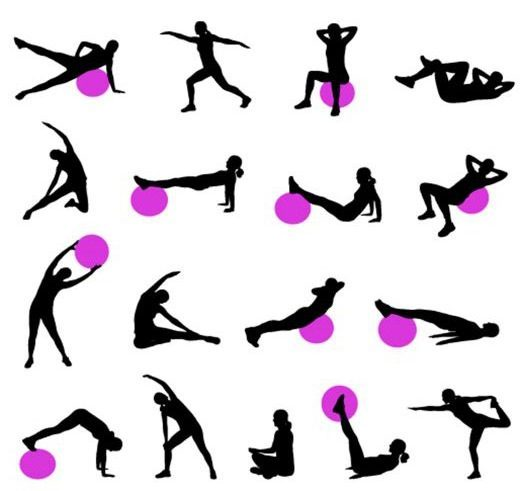 Czasami warto odejść od komputera i poćwiczyć, aby zachować zdrowe samopoczucie i zgrabną sylwetkę28.04
WTBIOLOGIAKATARZYNA BURNATPrzeczytaj uważnie tekst w podręczniku - str. 125 do 130. Zwróć uwagę na zagadnienia ujęte w punktach poniżej.Przepisz do zeszytu poniższą notatkę.Temat: Przegląd i znaczenie ptaków.1. Różnorodność gromady ptaków.2. Budowa ptaków a pokarm, którym się żywią.3. Popularne gatunki ptaków.4. Znaczenie ptaków w przyrodzie i dla człowieka.5. Ochrona gatunkowa ptaków.6. Przystosowania ptaków do lotu – utrwalenie     wiadomości o ptakach.Praca do samodzielnego wykonania: - Po utrwaleniu wiadomości o ptakach, rozwiąż poniższe       zadania.         Wskaż 3 cechy budowy ptaków, które decydują o ich        przystosowaniach do lotu:kończyny przednie przekształcone w skrzydłaobecność gruczołu kuprowegokości wypełnione powietrzemkończyny tylne zaopatrzone w pazuryobecność piórzakrzywiony dziób.  Uzupełnij zdania. Wybierz literę A, B, C, lub D       wskazującą właściwe określenia.puchowe    B. pokrywowe     C. lotki     D. sterówki      28.04
WTJ.ANGIELSKI
GR.PODST.J.CHRZĘSTTemat : National dishes- reading practice-praca z tekstem.Proszę o przepisanie tematu do zeszyt przedmiotowego na stronie 66 1.Zapoznajemy się ze słownictwem i  wpisujemy do zeszytu słowa: almonds-migdały, - cream-śmietanka – flame-płomień -walnut-orzech ziemny, dish-potrawa, take sth off -zdejmować coś z 2.Zapoznajemy się z tekstem krótkiej czytanki „ A taste of Mexico” str 66 podręcznik i na podstawie tekstu odpowiadamy pytania z ćw.1 str.48( Zeszyt ćwiczeń).Określamy, czy zdania są zgodne z treścią tekstu True czy False.3.Wykonujemy ćwiczenie 3 str.48 z zeszytu ćwiczeń -czytamy tekst i odpowiadamy na 4 pytania pełnymi zdaniami w j.angielskim. Słownictwo do tekstu:apricot jam-dżem morelowy ,flavour-smak,minced beef- mielona wołowina,serve something with- serwować/podawać coś z../ meat dish-potrawa mięsna.            THANK YOU !!Wykonane ćwiczenia    1 i 2 str 48 Zeszyt Ćwiczeń odsyłamy do nauczyciela w tym samym dniu do g 21:00 na adres studiouniversal@wp.plProszę w treści wiadomości wpisać imię,nazwisko,klasę oraz tytuł pracy w tym przypadku READING PRACTICE. Proszę   nie przesyłać zdjęć wykonanych ćwiczeń lecz  przesłać w pliku Word.doc. Proszę o dokładne zaznaczenie w dokumencie do jakiego ćwiczenia oraz z której strony podajecie odpowiedzi28.04
WTJ.ANGIELSKI
GR.ROZSZ.J.KOSTRZEWATemat: I’ve been to the computer sale. - czas Present PerfectPrzeanalizuj zad. 1 ze str. 86. Czasowniki pogrubionym drukiem są napisane nowym czasie. Prawidłowa odpowiedź to b. Oznacza to, że zdania z czasie Present Perfect opisują wydarzenia, które miały miejsce w przeszłości, ale mają związek z teraźniejszością. Przeanalizuj sposób tworzenia zdań w nowym czasie pokazany na str. 86 i 95. Obejrzyj film Grammar Apphttps://www.youtube.com/playlist?list=PLDee6s2yAuvsOsQr0ZCe1pXWTVDELxw62 – filmik 13Wykonaj zad. 2 str. 86. Sprawdź na str. 122 trzecią formę podanych czasowników ( forma Past Participle służy do tworzenia czasu Present Perfect). Wypisz czasowniki w bezokoliczniku wraz z ich trzecią formą. np. buy – bought, be – been. Zwróć uwagę, że niektóre formy past simple są takie same jak past participle. Wykonaj zadanie 4  - napisz całe zdania w zeszycie.Wykonaj zadanie 5 – napisz same odpowiedzi w zeszycie.Powtórz tabelkę z czasownikami nieregularnymi – drugą i trzecią formę ze str. 122Dlatego, że jest to nowa i ważna lekcja gramatyczna wyjątkowo wszyscy wysyłacie mi zdjęcia z zeszytów na adreskost.julita@gmail.com. Możecie robić zdjęcia dwóch stron jednocześnie. Czekam na zdjęcia do 29.04.202028.04
WTMATEMATYKAB.PĘCINATemat: Liczba spełniająca równanie.Forma pracy : praca z podręcznikiem i   zeszytem ćwiczeń, multimedia.Analizujemy ćwiczenie A z podręcznika str. 197 i robimy notatkę w zeszycie z jednego przykładu z tego ćwiczenia.Ustnie rozwiązujemy ćwiczenie  B /197 podręcznikAnalizujemy ustnie przykład o dwóch chłopcach ze str. 198 z podręcznika.Oglądamy uważnie filmik:https://www.youtube.com/watch?v=wCFS3A9h250Zadania do samodzielnego rozwiązania:1,2,3,4 / 198 podręcznik1,2,3 /98  zeszyt ćwiczeńZadanie do przesłania nauczycielowi  Ćw 3/98 Zeszyt ćwiczeńDnia 28 kwietnia 2020 do godz 20  na adres bogumilpecina@wp.plPrzesyłamy do oceny  zdjęcie rozwiązanego ćwiczenia 3 /98 z zeszytu ćwiczeń.Zadania dla chętnych do wykonania w zeszycie: Zad 9,10/199Tych zadań nie przesyłamy28.04
WTRELIGIAIZABELLA REJMICZTemat: „Św. siostra Faustyna i Miłosierdzie Boże”Możesz rozpocząć swoją prace od krótkiej modlitwy np. znak krzyża.W niedzielę zakończył się Tydzień Miłosierdzia. Jednak jego przesłanie jest zawsze aktualne. Z tej okazji zapraszam Cię do rozważań dotyczących Miłosierdzia Bożego, Obrazu Miłosierdzia Bożego i życia Św. siostry Faustyny.Proszę w miarę możliwości obejrzeć 4 propozycje zamieszczone w poniższej prezentacji. Należy kliknąć na kolejne linki – polecenia.https://view.genial.ly/5e9c39fc3b26f10da5cc3644/interactive-image-niedziela-milosierdzia-bozegoTyle na dziś 😊Realizacja pracy 1tydzieńUczniów, którzy nie przysłali poprzednich prac domowych, proszę o pilne uzupełnienie.